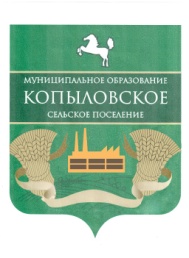 АДМИНИСТРАЦИЯ КОПЫЛОВСКОГО СЕЛЬСКОГО ПОСЕЛЕНИЯПОСТАНОВЛЕНИЕ «26» декабря 2017г.                                                                    № 329п. КопыловоО подготовке проекта внесения изменений и дополнений в Правила землепользования и застройки муниципального образования«Копыловское сельское поселение» Томского района Томской областиС целью приведения Правил землепользования и застройки муниципального образования «Копыловское сельское поселение» в соответствие статьей 1, частью 1 статьи 15 Градостроительного кодекса Российской ФедерацииПОСТАНОВЛЯЮ:Подготовить проект внесения изменений и дополнений в Решение Совета Копыловского сельского поселения от 30.12.2013г. №15.2 «Об утверждении Генерального плана и Правил землепользования и застройки муниципального образования «Копыловское сельское поселение».Разместить проект внесения изменений и дополнений в Решение Совета Копыловского сельского поселения от 30.12.2013г. №15.2 «Об утверждении Генерального плана и Правил землепользования и застройки муниципального образования «Копыловское сельское поселение» в федеральной государственной информационной  системе территориального планирования в сети «Интернет» по адресу: http://fgis.economy.gov.ru и на официальном сайте Копыловского сельского поселения.Публичные слушания по проекту внесения изменений в Правила землепользования и застройки муниципального образования «Копыловское поселение» провести в соответствии с главой 6  Правил землепользования и застройки в срок с 18.01.2018 по 25.01.2018 года.Настоящее постановление в целях официального опубликования (обнародования) разместить на официальном сайте муниципального образования «Копыловское сельское поселение» в сети Интернет ().Контроль за исполнением настоящего постановления оставляю за собой.Глава поселения (Глава Администрации) 	     		                                                    А.А. КуринскийПролубникова989488В дело №_____Попова А.В.      